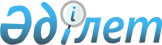 Об определении юридического лица по техническому обеспечению процедур тестирования, сопровождению и администрированию автоматизированной базы данных по персоналу государственной службы, сбору, обработке и защите персональных данных государственных служащих и внесении дополнений в постановление Правительства Республики Казахстан от 31 декабря 2008 года № 1305 "О реорганизации государственного учреждения "Центр информации и тестирования Агентства Республики Казахстан по делам государственной службы" и республиканского государственного казенного предприятия "Евразийский центр обучения государственных служащих"
					
			Утративший силу
			
			
		
					Постановление Правительства Республики Казахстан от 31 мая 2014 года № 601. Утратило силу постановлением Правительства Республики Казахстан от 2 ноября 2023 года № 970.
      Сноска. Утратило силу постановлением Правительства РК от 02.11.2023 № 970 (вводится в действие с 01.01.2024).
      В соответствии с Указом Президента Республики Казахстан от 10 марта 2000 года № 357 "Об утверждении Положения о порядке прохождения государственной службы" Правительство Республики Казахстан ПОСТАНОВЛЯЕТ:
      1. Определить юридическим лицом по техническому обеспечению процедур тестирования, сопровождению и администрированию автоматизированной базы данных по персоналу государственной службы, сбору, обработке и защите персональных данных государственных служащих акционерное общество "Национальный центр по управлению персоналом государственной службы". 
      2. Внести в постановление Правительства Республики Казахстан от 31 декабря 2008 года № 1305 "О реорганизации государственного учреждения "Центр информации и тестирования Агентства Республики Казахстан по делам государственной службы" и республиканского государственного казенного предприятия "Евразийский центр обучения государственных служащих" следующие дополнения: 
      пункт 2 дополнить подпунктами 7), 8), 9), 10), 11) и 12) следующего содержания:
      "7) обеспечивает бесперебойное функционирование интегрированной информационной системы "е-кызмет" (далее - "е-кызмет");
      8) оказывает консультационную и практическую помощь государственным органам по вопросам "е-кызмет"; 
      9) проводит техническую поддержку мероприятий по реализации оценки деятельности административных государственных служащих корпуса "А"; 
      10) проводит мероприятия по обеспечению технической поддержки для проведения оценки эффективности деятельности государственных органов по управлению персоналом государственной службы; 
      11) разрабатывает технические инструменты для поддержки отбора персонала государственных органов; 
      12) осуществляет технические процедуры тестирования, проводимые государственными органами". 
      3. Настоящее постановление вводится в действие со дня его подписания. 
					© 2012. РГП на ПХВ «Институт законодательства и правовой информации Республики Казахстан» Министерства юстиции Республики Казахстан
				
Премьер-Министр
Республики Казахстан
К. Масимов